Проект договора на размещение нестационарного торгового объекта № _______г.Кинель Самарской области                                                                       «__» _______201  г.Администрация муниципального района Кинельский Самарской области, ИНН 6371000908, КПП 637101001, адрес местонахождения: 446433, Самарская  область, город Кинель, улица Ленина, дом № 36,   в   лице главы муниципального района Кинельский Самарской области Колесника Сергея Ивановича, действующего на основании Устава, именуемый в дальнейшем Сторона 1 содной стороны, и  _________________________________________________        (для юридических лиц: наименование без сокращения, ОГРН, ИНН;____________________________________________________________________                для индивидуальных предпринимателей:               фамилия, имя и (при наличии) отчество,____________________________________________________________________,    дата рождения, реквизиты документа, удостоверяющего личность)именуемый в дальнейшем Сторона 2, в лице ___________________________                                 (указывается наименование должности,____________________________________________________________________ фамилия, имя и (при наличии) отчество лица, подписывающего договор____________________________________________________________________от имени юридического лица или индивидуального предпринимателя; если____________________________________________________________________   индивидуальный предприниматель действует от собственного имени,       соответствующие строки исключаются из текста договора)действующего на основании __________________________________________            (наименование документа, на основании которого действует____________________________________________________________________    представитель; если индивидуальный предприниматель действует____________________________________________________________________     от собственного имени, соответствующие строки исключаются                         из текста договора)далее   совместно   именуемые  Стороны,  в  соответствии  со  схемойразмещения нестационарных торговых объектов, утвержденной __________                                   (указывается название и реквизиты____________________________________________________________________    муниципального правового акта, утвердившего схему размещения____________________________________________________________________,  нестационарных торговых объектов соответствующего муниципального                            образования)заключили настоящий Договор о нижеследующем.1. Предмет договора1.1. Сторона 1 предоставляет, а Сторона 2 получает право пользования местом для размещения нестационарного торгового объекта (далее - НТО), имеющим следующее описание:сведения о местоположении НТО: Земельный участок 63:22:0403003:2316 в кадастровом квартале 63:22:0403003площадью 10 кв.м., специализация НТО - непродовольственный, вид – сезонный,  по адресу: Самарская область, Кинельский район, с. Алакаевка, ул. Юбилейная, участок 24а-2.1.2. Подписывая настоящий Договор, Сторона 1 подтверждает отсутствие прав третьих лиц в отношении указанного в пункте 1.1 настоящего Договора места размещения НТО.1.3. НТО, размещение которого осуществляется в соответствии с настоящим Договором, является  –сезонным и имеет следующую специализацию: продовольственный.2. Срок действия договораНастоящий Договор заключается сроком на 5 (пять) лет с даты подписания настоящего Договора обеими сторонами. (с ****.2019 года по ****.2024 года)3. Плата за размещение НТО3.1. Годовой размер платы за размещение НТО составляет ______________ (______________________________________) (сумма указывается цифрами и прописью) рублей ________ копеек в год.В соответствии с подпунктом 17 пункта 2 статьи 149 Налогового кодекса Российской Федерации операции по предоставлению организациям и физическим лицам прав не подлежат налогообложению налогом на добавленную стоимость.3.2. Внесенный Стороной 2 задаток в размере _______________________________засчитывается в счет платы за размещение НТО, указанной в пункте 3.1 настоящего Договора 3.3.3. Плата за размещение НТО вносится Стороной 2 ежеквартально равными частями от суммы, указанной в пункте 3.1 с учетом пункта 3.2 Договора, не позднее 10 числа месяца следующим за кварталом, а за четвертый квартал не позднее 25 ноября текущего года.3.4. Первый взнос рассчитывается с учетом внесенного задатка указанного в пункте 3.2 Договора.3.5. Плата за размещение НТО по настоящему Договору подлежит перечислению Стороной 2 на следующий счет: счет  УФК по Самарской области (Администрация муниципального района Кинельский), ИНН 6371000908 КПП 637101001 счет 40101810200000010001 в отделение Самара г. Самара, БИК 043601001, 95511109045050003120.В назначении платежа Сторона 2 указывает слова "Плата за размещение нестационарного торгового объекта в соответствии с договором на размещение нестационарного торгового объекта от _______________ N _________.3.6. Неиспользование Стороной 2 места размещения НТО в соответствии с настоящим Договором по причинам, не связанным с неисполнением настоящего Договора Стороной 1, не может служить основанием невнесения платы за размещение НТО.3.7. Денежные средства, перечисляемые Стороной 2 по настоящему Договору (вне зависимости от указания назначения платежа), в первую очередь засчитываются в счет погашения задолженности по плате за размещение НТО последовательно, начиная с погашения задолженности по обязательству, которое возникло раньше.В случае возникновения оснований для применения положений об ответственности Стороны 2, предусмотренных разделом 6 настоящего Договора, применяются правила о погашении требований по денежному обязательству, предусмотренные статьей 319 Гражданского кодекса Российской Федерации.4. Права и обязанности Сторон4.1. Сторона 1 обязуется:4.1.1. Выполнять в полном объеме все условия настоящего Договора.4.1.2. Не вмешиваться в хозяйственную деятельность Стороны 2, если деятельность не противоречит условиям настоящего Договора и действующему законодательству.4.2. Сторона 1 имеет право:4.2.1. Досрочно расторгнуть настоящий Договор в случаях, предусмотренных действующим законодательством и настоящим Договором.4.2.2. На беспрепятственный доступ к месту размещения НТО с целью его осмотра на предмет соблюдения условий настоящего Договора, требований нормативных правовых актов.4.2.3. Направлять в органы государственной власти и органы местного самоуправления, осуществляющие соответственно государственный земельный надзор и муниципальный земельный контроль, информацию о деятельности, осуществляемой Стороной 2 с нарушением земельного законодательства либо условий, установленных настоящим Договором.4.2.4. Требовать от Стороны 2, в том числе в судебном порядке, выполнения условий настоящего Договора.4.2.5. Осуществлять иные права, предусмотренные законодательством и настоящим Договором.4.3. Сторона 2 обязуется:4.3.1. Выполнять в полном объеме все условия настоящего Договора.4.3.2. Обеспечить использование места размещения НТО для в течение установленного настоящим Договором срока в соответствии со специализацией НТО, установленной пунктом 1.3 настоящего Договора. При этом Сторона 2 обязуется обеспечить размещение НТО в течение 3 месяцев с даты подписания настоящего Договора обеими Сторонами.4.3.3. Своевременно вносить плату за размещение НТО.4.3.4. Не допускать действий, приводящих к ухудшению экологической обстановки на используемой территории, а также к загрязнению территории.4.3.5. В случае прекращения действия настоящего Договора по требованию Стороны 1 освободить используемый земельный участок от принадлежащего Стороне 2 имущества в пятнадцатидневный срок со дня прекращения настоящего Договора, за исключением случая заключения договора на размещение НТО на новый срок.4.3.6. Обеспечивать Стороне 1, а также органам, осуществляющим государственный земельный надзор и муниципальный земельный контроль, свободный доступ к месту размещения НТО.4.3.7. Выполнять в соответствии с требованиями соответствующих организаций условия эксплуатации подземных и наземных коммуникаций, сооружений, дорог, проездов, не препятствовать их ремонту и обслуживанию и при необходимости освободить место размещения НТО от принадлежащего Стороне 2 имущества на время проведения ремонтных работ. Сторона 2 вправе письменно требовать от Стороны 1 соразмерного снижения размера платы за использование НТО в течение периода осуществления указанных ремонтных работ в случае, если проведение таких работ приводит к невозможности использования НТО, а в случае необходимости демонтажа НТО также в пятнадцатидневный период, необходимый для демонтажа и последующего монтажа НТО. Проведение работ по вынужденному демонтажу и монтажу НТО учитывается в целях снижения размера платы за использование НТО по письменному требованию Стороны 2 на величину, не превышающую размер платы за размещение НТО за 1 месяц, установленный в соответствии с условиями настоящего Договора. Предусмотренные настоящим пунктом письменные требования Стороны 2 обязательны к рассмотрению Стороной 1 в течение пятнадцатидневного срока со дня их получения.4.3.8. В случае изменения адреса либо иных реквизитов в десятидневный срок направлять в адрес Стороны 1 письменное уведомление об этом.4.3.9. Не нарушать права других землепользователей.4.3.10. Соблюдать при размещении НТО требования экологических, санитарно-гигиенических, противопожарных и иных правил и нормативов.4.3.11. Не передавать свои права и обязанности по настоящему Договору третьим лицам, не вносить в залог и в уставный капитал юридических лиц право использования места размещения НТО.4.3.12. Представлять по требованию Стороны 1 копии платежных документов, подтверждающих перечисление платы за размещение НТО.4.3.13. Принимать корреспонденцию от Стороны 1 по адресу, указанному в пункте 10 настоящего Договора.5. Ответственность Стороны 1За неисполнение обязательств, предусмотренных настоящим Договором, Сторона 1 несет ответственность в соответствии с законодательством.6. Ответственность Стороны 26.1. В случае невнесения Стороной 2 платежей в сроки, установленные настоящим Договором, начисляются пени в размере 0,06% от суммы неуплаты за каждый день просрочки платежа.6.2. В случае невыполнения Стороной 2 обязанностей, предусмотренных пунктами 4.3.5-4.3.7 настоящего Договора, Сторона 2 обязана уплатить Стороне 1 штраф в размере 30% от годовой платы за размещение НТО, установленной на момент невыполнения Стороной 2 соответствующих обязанностей.  По истечении указанного срока в случае невыполнения указанной обязанности Сторона 2 может быть привлечена к ответственности в соответствии с настоящим пунктом.6.3. Уплата неустойки (пени, штраф), установленной настоящим Договором, не освобождает Сторону 2 от исполнения своих обязательств или устранения нарушений условий настоящего Договора, а также от возмещения убытков, причиненных неисполнением или ненадлежащим исполнением обязательств, предусмотренных настоящим Договором.6.4. За действия (бездействие) третьих лиц в месте размещения НТО ответственность несет Сторона 2.Действия (бездействие) третьих лиц в месте размещения НТО, действующих (бездействующих) как по поручению (соглашению) Стороны 2 (со Стороной 2), так и без такового, считаются действиями (бездействием) самой Стороны 2.7. Изменение, расторжение договора7.1. Изменение условий настоящего Договора, его расторжение и прекращение допускаются в установленном законодательством и настоящим Договором порядке.Вносимые в настоящий Договор изменения и дополнения (кроме изменения условий о месте размещения НТО, о сезонности (несезонности), специализации НТО, сроке действия договора, размере платы, за исключением случаев, предусмотренных пунктом 4.3.7 настоящего Договора) рассматриваются Сторонами в месячный срок и оформляются дополнительным соглашением.7.2. В соответствии со статьей 450.1 Гражданского кодекса Российской Федерации Сторона 1 имеет право досрочно в одностороннем порядке отказаться от исполнения настоящего Договора в случае:1) использования Стороной 2 места размещения НТО не в соответствии с установленной пунктом 1.3 настоящего Договора специализацией;2) нарушения Стороной 2 пункта 4.3.7 настоящего Договора;3) возникновения задолженности по внесению платы за размещение НТО, равной или превышающей трехмесячный размер платы за размещение НТО, а также невнесения такой платы по истечении тридцати дней со дня истечения соответствующих трех месяцев использования НТО 11 Расторжение настоящего Договора не освобождает Сторону 2 от необходимости погашения задолженности по плате за размещение НТО и выплаты неустойки 12.7.3. При отказе Стороны 1 от исполнения настоящего Договора по одному из оснований, указанных в пункте 7.2 настоящего Договора, настоящий Договор считается расторгнутым и прекращенным по истечении одного месяца со дня письменного уведомления Стороной 1 Стороны 2 о таком отказе.7.4. Повторное нарушение в течение двенадцати месяцев с даты выявления первого нарушения требований в области обеспечения санитарно-эпидемиологического благополучия населения, установленных законодательством Российской Федерации в сфере торговой деятельности, и иных предусмотренных законодательством Российской Федерации требований к осуществлению предпринимательской деятельности с использованием НТО.Уведомление об отказе от настоящего Договора направляется Стороной 1 по адресу, указанному Стороной 2 в пункте 10 настоящего Договора.Уведомление об отказе от настоящего Договора считается в любом случае полученным Стороной 1 по истечении десяти дней со дня его направления посредством почтовой связи по адресу, указанному Стороной 2 в пункте 10 настоящего Договора.7.5. «Сторона 2» имеет право по соглашению со «Стороной 1» досрочно расторгнуть договор, отказаться от исполнения настоящего Договора, заключив Соглашение о расторжении договора на размещение нестационарного торгового объекта.8. Вступление договора в силу8.1. Настоящий Договор вступает в силу со дня его подписания обеими Сторонами.8.2. Настоящий Договор составлен на ___________ листах в двух экземплярах, имеющих равную юридическую силу.9. Дополнительные условия договора9.1. Реорганизация Стороны 1 и Стороны 2 не является основанием для прекращения настоящего Договора.9.2. Взаимоотношения Сторон, не урегулированные настоящим Договором, регламентируются законодательством Российской Федерации.9.3. Споры, возникающие между Сторонами в процессе исполнения настоящего Договора, рассматриваются в порядке, предусмотренном законодательством Российской Федерации, в арбитражном суде Самарской области.10. Реквизиты СторонПриложение № 1  к договору на размещениенестационарного торгового объектаот _________.2019 года  № Публичная кадастровая картаЗемельный участок 63:22:0403003:2316 в кадастровом квартале 63:22:0403003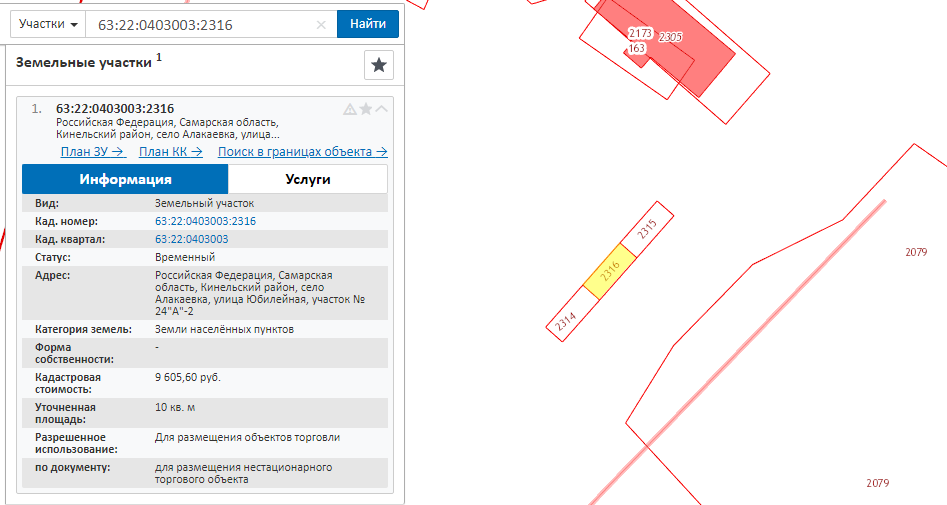 Приложение № 2  к договору на размещениенестационарного торгового объектаот ____________2019 года  №___Расчет платыРасчет размера платы по договору на размещение нестационарного торгового объекта на землях или земельных участках, находящихся в государственной собственности, заключенному по итогам аукциона, в с. Алакаевка, ул. Юбилейная, участок 24а-2 с кадастровым номером: 63:22:0403003:2316площадью 10 кв.м.на 5 летП = С* х S** х Кв***П = 960,56 * 10 * 0,17 = 1632,95 (Одна тысяча шестьсот тридцать два руб. девяносто пять копеек)Расчёт платы произведен за год.Размер платы по договору на размещение нестационарного торгового объекта на землях или земельных участках, находящихся в государственной собственности, заключаемому по итогам аукциона, рассчитывается в соответствии с решением Собрания представителей муниципального района Кинельский от 23 марта 2017 года № 142. *С - Среднее значение удельного показателя кадастровой стоимости земельного участка определяется по кадастровому номеру квартала в соответствии с постановлением правительства самарской области № 610 от 13.11.2013 года.**S – площадь земельного участка***Кв - Коэффициент вида использования земельного участка для размещения нестационарного торгового объекта (Кв) применяется в соответствии с решением Собрания представителей муниципального района Кинельский от 15.10.2015 года № 9 и равен 0,17.Сторона 1Сторона 2Администрация муниципального района Кинельский Самарской областиЮридический адрес: 446433, Самарская область, г.Кинель, ул.Ленина, д.36.Почтовый адрес: 446433, Самарская область, г.Кинель, ул.Ленина, д.36.Тел. (84663)21176, факс (84663)21144ИНН 6371000908 КПП 637101001Плательщик: Отделение по Кинельскому району УФК по Самарской области (УФАмр Кинельский, администрация муниципального района Кинельский), лицевой счет 955110010; бюджетный (расчетный) счет 40204810800000000392 в отделении Самара  г Самара;  БИК: 043601001Глава муниципального района Кинельский                                                       /Колесник С.И../М.П.М.П. (при наличии)